ПР №9  «Складені умовні вирази. Вибірка записів за допомогою шаблонів»Мета: перевірити навички використання мови SQL для створення запитів на вибірку, з використанням складених умов та за допомогою шаблонів.Критерії оцінювання: правильно названий файл (Прізвище_ПР9_В1.accdb або Прізвище_ПР9_В2.accdb) – 1 балзапит 1 – 3 бали;запит 2 – 3 бали;запит 3 – 2 бали;запит 4 – 3 бали.Варіант 1.Завдання: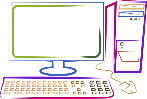 Завантажте БД Країни.accdb, змініть назву на Прізвище_ПР9_В1.accdb. Створіть запити за допомогою мови SQL на основі таблиці Країни, в яких відображайте всі поля таблиці:Запит1: знайти країни, площа яких від 500 до 1000. Впорядкуйте спочатку за полем Частина світу, а потім – за полем Площа.Запит2: знайти всі країни Америки, кількість населення яких більша 90000.Запит3: знайти всі країни, для яких не вказана дата утворення.Запит4: знайти всі країни, назви яких починаються з «К» та складаються з 6 символів.ПР №9  «Складені умовні вирази. Вибірка записів за допомогою шаблонів."»Мета: перевірити навички використання мови SQL для створення запитів на вибірку, з використанням складених умов та за допомогою шаблонів.Критерії оцінювання: правильно названий файл (Прізвище_ПР9_В1.accdb або Прізвище_ПР9_В2.accdb) – 1 балзапит 1 – 3 бали;запит 2 – 3 бали;запит 3 – 2 бали;запит 4 – 3 бали.Варіант 2.Завдання:Завантажте БД Країни.accdb, змініть назву на Прізвище_ПР9_В2.accdb. Створіть запити за допомогою мови SQL на основі таблиці Країни, в яких відображайте всі поля таблиці:Запит1: знайти країни, кількість населення яких від 10000 до 100000. Впорядкуйте спочатку за полем Частина світу, а потім – за полем Кількість населення.Запит2: знайти всі країни Європи, кількість населення яких менша 5000.Запит3: знайти всі країни, для яких не вказана державна валюта.Запит4: знайти всі країни, назви яких закінчуються на «н» або «м».